        ขอเชิญร่วมถวายผ้าป่าสามัคคี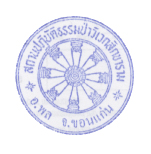 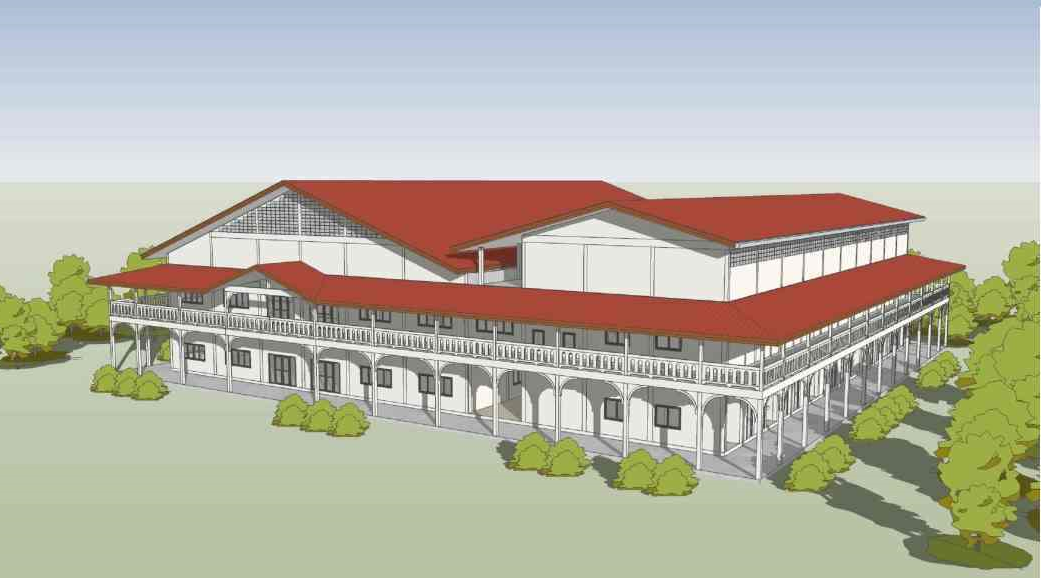    สร้างศาลาปฏิบัติธรรมรวมใจสามัคคีณ สถานปฏิบัติธรรมป่าวิเวกสิกขาราม  อ.พล  จ.ขอนแก่น	วันอาทิตย์ที่ ๑๐ กรกฎาคม พ.ศ. ๒๕๖๕  เวลา ๑๑.๐๐ น.        วันอาสาฬหบูชาเป็นวันที่พระพุทธเจ้าทรงแสดงปฐมเทศนาแก่ปัญจวัคคีย์ทั้ง ๕  การแสดงธรรมครั้งนั้น  ท่านอัญญาโกณฑัญญะได้ดวงตาเห็นธรรม  บรรลุเป็นพระอริยบุคคลเบื้องต้นองค์แรก  จึงเป็นวันที่พระรัตนตรัยเกิดขึ้นครบครั้งแรกในโลก คือพระพุทธ พระธรรม และพระสงฆ์  ด้วยเหตุนี้สถานปฏิบัติธรรมป่าวิเวกสิกขาราม  จึงขอเชิญพุทธบริษัททุกท่าน ร่วมบำเพ็ญกุศล ทาน ศีล ภาวนา ที่บ้านหรือที่วัด  เนื่องในโอกาสเทศกาลวันอาสาฬหบูชา และต่อเนื่องในวันเข้าพรรษา และร่วมเป็นเจ้าภาพสร้างศาลาปฏิบัติธรรมรวมใจสามัคคี น้อมถวายเป็นพุทธบูชาแด่พระพุทธเจ้าทุกพระองค์                    ขออานุภาพสมเด็จพระพุทธเจ้าองค์ปฐมสิขีทศพลที่ ๑  พระพุทธเจ้าทุกพระองค์  พระปัจเจกพุทธเจ้าทุกพระองค์ พระรัตนตรัย  และอำนาจบุญกุศลที่ท่านได้ทำในครั้งนี้  ขอให้ทุกท่านมีความเจริญทั้งทางโลก ทางธรรม พ้นจากกองทุกข์  เข้าถึงพระนิพพาน  ภัยพิบัติอันตรายทั้งปวงและโรคระบาดโควิด-19 สลายไป  ขอให้เศรษฐกิจคล่องตัว  ให้ประชาชนทุกท่านมีสัมมาทิฏฐิ  ผ่านพ้นอุปสรรคทั้งปวง.                                      คณะพุทธบริษัทสมเด็จพระพุทธเจ้าองค์ปฐมสิขีทศพลที่ ๑กำหนดการวันที่  ๙ - ๑๔ ก.ค. ๖๕ ปฏิบัติธรรมในวาระเทศกาลวันอาสาฬหบูชา และวันเข้าพรรษาวันที่  ๑๐ ก.ค. ๖๕   เวลา ๙.๐๐ น. ตั้งกองผ้าป่าสามัคคีสร้างศาลาปฏิบัติธรรม                                  เวลา ๑๑.๐๐ น. ถวายภัตตาหารเพล                                  เวลา ๑๒.๓๐น. แสดงธรรมเทศนา  จากนั้นถวายผ้าป่าสามัคคีฯ     กรวดน้ำอุทิศบุญกุศล  ให้ญาติทุกภพทุกชาติ พรหม เทวดา นาค  สัมภเวสี เปรต ทั้ง ๓ โลก         (เริ่มถ่ายทอดสดทางออนไลน์ ๑๑.๓๐ น. ทางเฟสบุ๊ก หรือยูทูป (พิมพ์วิเวกสิกขาราม)                 ร่วมฟังธรรมเทศนา ถวายผ้าป่า กรวดน้ำอุทิศ อธิษฐานขอพรพระ)                  หมายเหตุ  ท่านที่ไม่สามารถมาร่วมงานได้   สามารถโอนปัจจัยเข้าบัญชี   1.พระวิชัย ศิริผลหลาย  ธ.ทหารไทย  บัญชีฝากไม่ประจำ  สาขาบ้านไผ่    เลขที่ 384-2-38156-22.พระวิชัย  ศิริผลหลาย   ธ.ไทยพาณิชย์  บัญชีออมทรัพย์  สาขาเมืองพล  เลขที่  792-213143-4     และกรุณาแจ้งให้ทราบด้วย  เพื่อจะได้นำปัจจัยเข้ากองผ้าป่า  ที่เบอร์โทรแม่ชีรุ่ง 08-4603-0946  